     HRVATSKO PLANINARSKO DRUŠTVO  ''PLANIK'' UMAG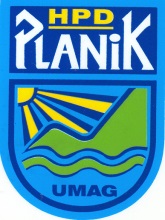 UMAG, Obala J. B. Tita 3. - Tel.(052)743-003 - email: planikumag@gmail.comPodružnice: Buje, Novigrad, Poreč i BuzetIBAN HR2923800061140007662OIB 97492638914ww.hpdplanik.hrPodružnica Poreč									     .PLANINARSKI POHOD ISTARSKE TOPLICEČABRNICA-BRAČANA-BUZET                                 u nedjelju 25. OŽUJKA 2018.POLAZAK AUTOBUSA IZ:           Istarske Toplice-Čabrnica-Bračana-Buzet25.03. (NEDJELJA)  polazak iz Poreča sa parkirališta kod pumpe Crodux u 07,00 sati preko Novigrada,  Ponte Portona do Istarskih Toplica gdje je polazna točka našeg    planinarskog pohoda.Planirani početak hodanja je u 08,00 sati. Krećemo prema selu Čabrnica iznad Toplica, zatim se spuštamo u dolinu Mirne(Bračana), od kuda nastavljamo prema Malom Mlunu i Buzetu. Staza je dugačka 14 km, 700m/nv,tehnički nije zahtjevna i potrebna je određena fizička sprema. Ako ima onih koji ne bi hodali cijelu dionicu postoji skraćena varijanta od Toplica do Bračane ili od Bračane do Buzeta 350m/nv (dogovor na licu mjesta). Marenda iz ruksaka. Dolazak u Buzet oko 14,00  sati.    Slijedi odmor,  druženje i  povratak kući.Oprema :  Izletnička-prilagođena vremenskoj prognozi, hrana i piće, planinarska iskaznica, mobitel, baterijska lampa itd.Rezervirao sam mali bus 20mjesta.CIJENA  PRIJEVOZA:  …na bazi 20 ljudi ………………………………..80 kn Napomena :Prisutni na pohodu dužni su pridržavati se uputa i vodiča. Nije dozvoljeno uznemiravanje životinja, branje biljaka te bacanje otpada po okolišu. Vodič zadržava pravo promjene satnice ovisno o okolnostima. Odazivom na pohod svaki pojedinac potvrđuje da je upoznat sa uvjetima istoga, te da ispunjava zdravstvene, fizičke i tehničke uvjete za sigurno sudjelovanje na pohodu, da ima plaćenu članarinu u planinarskom društvu, te da pristupa pohodu na vlastitu odgovornostPRIJAVE:  do srijede  21.03.2018. kod vodiča na mob. 098 330 938Organizator:	HPD “PLANIK“ – podružnica PorečVodič :	Roviš Damir	Porečau7,00satisa CRODUX PorečNovigradau    7,20satisa autobusne stanice Novigrad